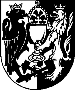 
MĚSTSKÝ ÚŘAD KUTNÁ HORA
Havlíčkovo nám. 552, 284 01 Kutná Hora, IČ: 00236195
odbor ekonomický - odd. daní a poplatků
tel.:327 710 140, 327 710 111*, fax: 327 710 106
e-mail: ekonom@kutnahora.cz, www.mu.kutnahora.czV Kutné Hoře dne: V Kutné Hoře dne: Čestné prohlášení o způsobu pozbytí psa	Prohlašuji, že jsem svého psa neopustil/a/  s úmyslem se ho zbavit nebo jej vyhnat a jinak neporušil/a/  zákon č. 246/1992 Sb. ve znění pozdějších předpisů  na ochranu zvířat proti týrání.Čestné prohlášení o způsobu pozbytí psa	Prohlašuji, že jsem svého psa neopustil/a/  s úmyslem se ho zbavit nebo jej vyhnat a jinak neporušil/a/  zákon č. 246/1992 Sb. ve znění pozdějších předpisů  na ochranu zvířat proti týrání.Čestné prohlášení o způsobu pozbytí psa	Prohlašuji, že jsem svého psa neopustil/a/  s úmyslem se ho zbavit nebo jej vyhnat a jinak neporušil/a/  zákon č. 246/1992 Sb. ve znění pozdějších předpisů  na ochranu zvířat proti týrání.Dne pes zemřel*byl utracen*byl předán jinému držiteli* držitel změnil trvalý pobyt*Dne pes zemřel*byl utracen*byl předán jinému držiteli* držitel změnil trvalý pobyt*Dne pes zemřel*byl utracen*byl předán jinému držiteli* držitel změnil trvalý pobyt*Požaduji vrátit případný přeplatek na místním poplatku ze psů  ano* – ne*Požaduji vrátit případný přeplatek na místním poplatku ze psů  ano* – ne*Požaduji vrátit případný přeplatek na místním poplatku ze psů  ano* – ne*1)Na účet* č.:1)Na účet* č.:1)Na účet* č.:2)Poštovní poukázkou*2)Poštovní poukázkou*2)Poštovní poukázkou*Majitel psa: Majitel psa: Majitel psa: Trvalé bydliště: Trvalé bydliště: Trvalé bydliště: * nehodící se škrtněte* nehodící se škrtněte………………………..podpisznámka vrácena č. nevrácenaznámka vrácena č. nevrácenaznámka vrácena č. nevrácena